    9-1010-1110-1111.20        12.201.30 - 2:30 1.30 - 2:30 2:30 - 3.302:30 - 3.30MON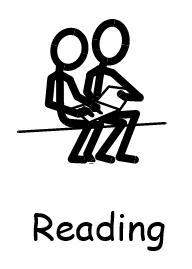 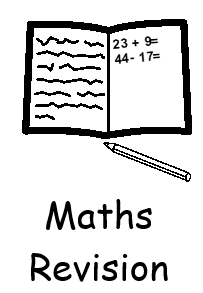 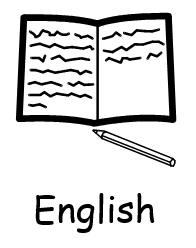 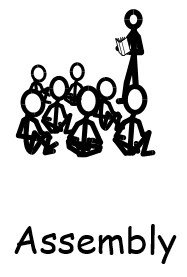 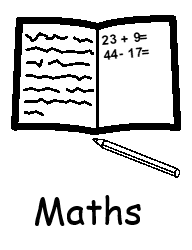 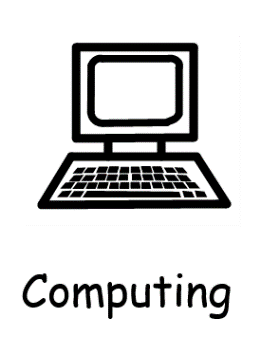 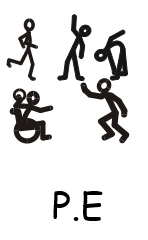 TUE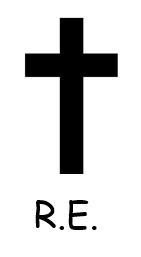 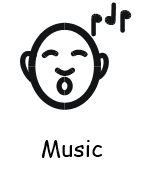 WED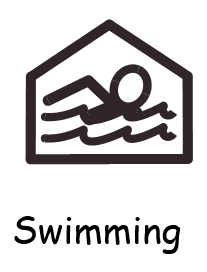 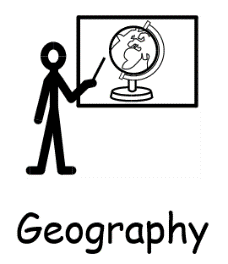 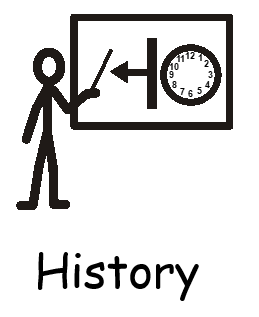 THU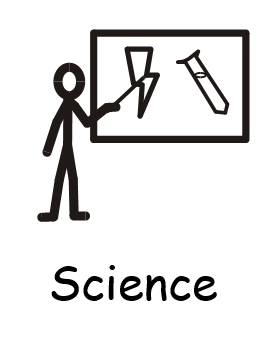 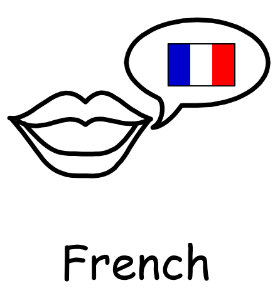 FRISpelling TestSpelling TestTimes Table Test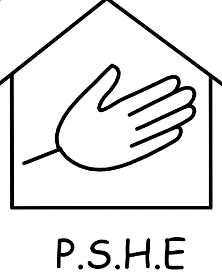 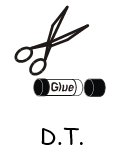 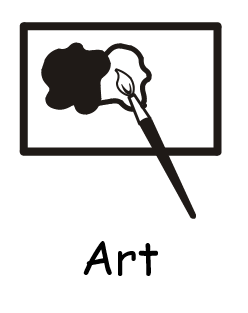 